The Lord commanded Nephi to go and get the plates 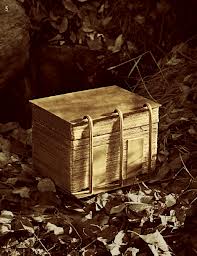 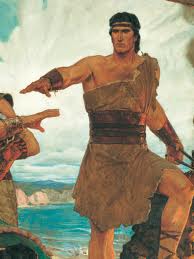 From the wicked Laban inside the city gatesLaman and Lemuel were both afraid to try 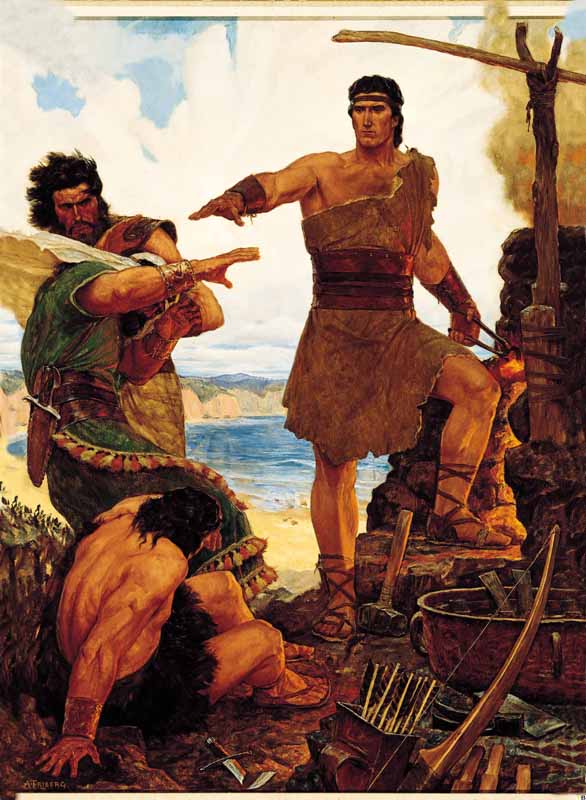 Nephi was courageous. This was his replyThe Lord commanded Nephi to go and build a boat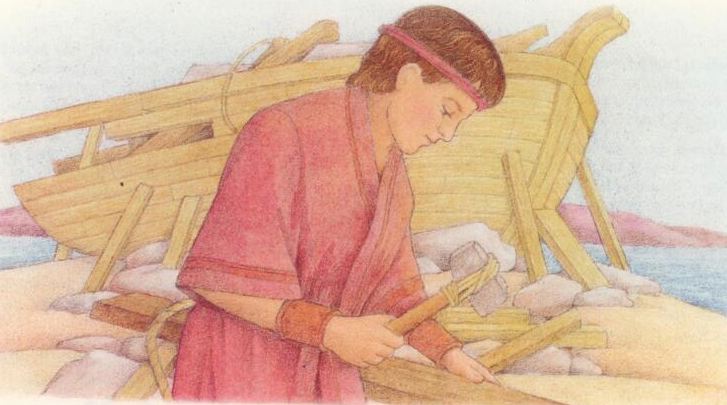  Nephi’s older brothers believed it would not floatLaughing and mocking, they said he should not try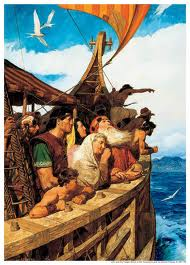 Nephi was courageous. This was his replyThe Lord gives us commandments and asks us to obey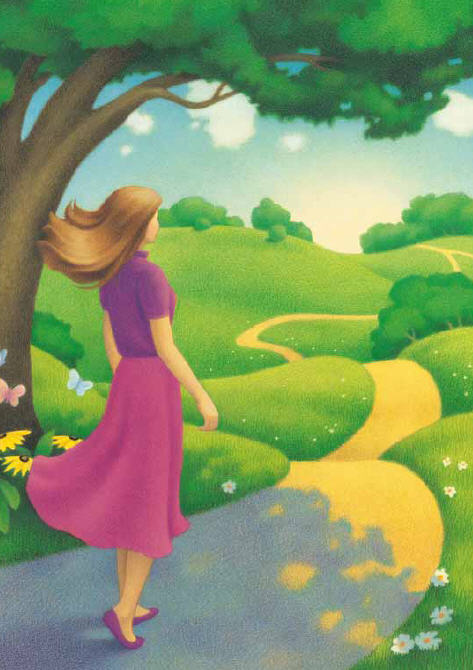 Sometimes I am tempted to choose another wayWhen I’m discouraged, and think I cannot try 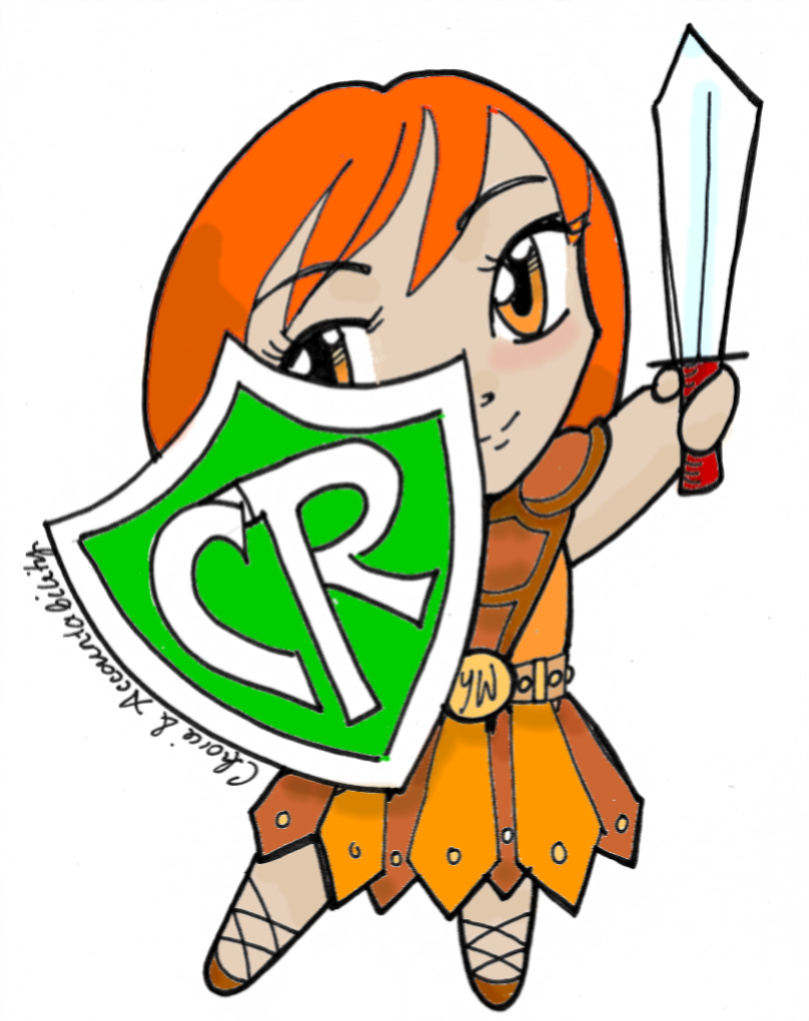 I will be courageous, and I will replyI will go; I will do the thing the Lord commands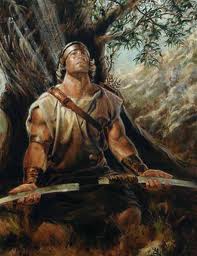 I know the Lord provides a way; he wants me to obey I will go; I will do the thing the Lord commands 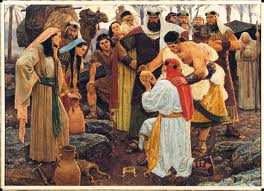 I know the Lord provides a way; he wants me to obey